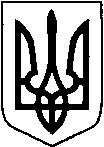 КИЇВСЬКА ОБЛАСТЬТЕТІЇВСЬКА МІСЬКА РАДАVІІІ СКЛИКАННЯП’ЯТНАДЦЯТА     СЕСІЯ                                                    Р І Ш Е Н Н Яі
30.06.2022 р.                                   №   691  -15-VIIІПро затвердження технічних документацій та укладання договорів на встановлення особистого строкового земельного сервітуту в межах м. Тетієва          Розглянувши заяви ФОП  Лисенка Б.О., Борщ І.О., Варіна О.О., Вішталюк І.А., ТОВ «Київоблпреса» відповідно до Конституції України, статті 26 Закону України „Про місцеве самоврядування в Україні”, відповідно до ст. ст. 12, 83, 98-102, 122 Земельного кодексу України, статті 19 Закону України «Про землеустрій», статті 29 Закону України «Про державний земельний кадастр», Закону України «Про державну реєстрацію речових прав на нерухоме майно та їх обтяжень», ст.ст.395, 401-404, 406 Цивільного кодексу України, Податкового кодексу України, Закону України «Про регулювання містобудівної діяльності», Порядку розміщення тимчасових споруд для провадження підприємницької діяльності затвердженого наказом Міністерства регіонального розвитку, будівництва та житлово-комунального господарства України від 21.10.2011 р.  №244, Тетіївська міська рада ВИРІШИЛА : 1.Затвердити розроблену ПП «Земля» технічну документацію із землеустрою щодо встановлення меж частини земельної ділянки, на яку поширюється право сервітуту площею 0,0010 га  в межах  м. Тетієва   кадастровий номер земельної ділянки 3224610100:01:097:0054      - ФОП Лисенку Богдану Олеговичу для  будівництва та обслуговування будівель торгівлі (землі громадської забудови) по вул. Соборна б/н.  2.Укласти договір особистого строкового сервітуту на земельну ділянку площею 0,0010 га яка розташована на території Тетіївської міської ради в межах населеного пункту м. Тетіїв, по вул. Соборна, б/н,  кадастровий номер земельної ділянки 3224610100:01:097:0054  із:      - ФОП Лисенком Богданом Олеговичем  для  будівництва та обслуговування будівель торгівлі (землі громадської забудови) , терміном на 10 (десять) років  за рахунок земель комунальної власності  Тетіївської міської ради.         Встановити плату за сервітутне користування в розмірі 10 % від нормативної  грошової оцінки земельної ділянки., що становить 623 грн 11 коп. за один рік користування. Орендну плату проводити щомісячно рівними частками (1/12 від річної плати).  Нормативна  грошова оцінка земельної ділянки станом на 17.02.2022 року становить 6231,10 грн.        Термін дії договору з 01.07.2022 року  до  01.07.2032 року.3.Затвердити розроблену ПП «Земля» технічну документацію із землеустрою щодо встановлення меж частини земельної ділянки, на яку поширюється право сервітуту площею 0,0032 га  в межах  м. Тетієва   кадастровий номер земельної ділянки 3224610100:01:097:0041      - ФОП Варіну Олександру Олександровичу для  будівництва та обслуговування будівель торгівлі (землі громадської забудови) по вул. Соборна б/н.  4.Укласти договір особистого строкового сервітуту на земельну ділянку площею 0,0032 га яка розташована на території Тетіївської міської ради в межах населеного пункту м. Тетіїв, по вул. Соборна, б/н,  кадастровий номер земельної ділянки 3224610100:01:097:0041  із:      - ФОП Варіном Олександром Олександровичем  для  будівництва та обслуговування будівель торгівлі (землі громадської забудови) , терміном на 10 (десять) років  за рахунок земель комунальної власності  Тетіївської міської ради.         Встановити плату за сервітутне користування в розмірі 10 % від нормативної грошової оцінки земельної ділянки, що становить 1993 грн 95 коп. за один рік користування. Орендну плату проводити щомісячно рівними частками (1/12 від річної плати).  Нормативна  грошова оцінка земельної ділянки станом на 01.02.2022 року становить 19939,52 грн.        Термін дії договору з 01.07.2022 року  до 01.07.2032 року.5.Затвердити розроблену ПП «Земля» технічну документацію із землеустрою щодо встановлення меж частини земельної ділянки, на яку поширюється право сервітуту площею 0,0050 га  в межах  м. Тетієва   кадастровий номер земельної ділянки 3224610100:01:097:0042      - ФОП Варіну Олександру Олександровичу для  будівництва та обслуговування будівель торгівлі (землі громадської забудови) по вул. Соборна б/н.  6.Укласти договір особистого строкового сервітуту на земельну ділянку площею 0,0050 га яка розташована на території Тетіївської міської ради в межах населеного пункту м. Тетіїв, по вул. Соборна, б/н,  кадастровий номер земельної ділянки 3224610100:01:097:0042  із:      - ФОП Варіном Олександром Олександровичем  для  будівництва та обслуговування будівель торгівлі (землі громадської забудови) , терміном на 10 (десять) років  за рахунок земель комунальної власності  Тетіївської міської ради.         Встановити плату за сервітутне користування в розмірі 10 % від нормативної грошової оцінки земельної ділянки., що становить 3115 грн 55 коп. за один рік користування. Орендну плату проводити щомісячно рівними частками (1/12 від річної плати).  Нормативна грошова оцінка земельної ділянки станом на 01.02.2022 року становить 31155,50 грн.        Термін дії договору з  01.07.2022 року  до 01.07.2032 року.7.Затвердити розроблену ПП «Земля» технічну документацію із землеустрою щодо встановлення меж частини земельної ділянки, на яку поширюється право сервітуту площею 0,0049 га  в межах  м. Тетієва   кадастровий номер земельної ділянки 3224610100:01:097:0047     - ТОВ «КИЇВОБЛПРЕСА»  для  будівництва та обслуговування будівель торгівлі (землі громадської забудови) по вул. Соборна б/н.  8.Укласти договір особистого строкового сервітуту на земельну ділянку площею 0,0049 га яка розташована на території Тетіївської міської ради в межах населеного пункту м. Тетіїв, по вул. Соборна, б/н,  кадастровий номер земельної ділянки 3224610100:01:097:0047  із:      - ТОВ «КИЇВОБЛПРЕСА»   для  будівництва та обслуговування будівель       торгівлі (землі громадської забудови) , терміном на 10 (десять) років  за рахунок        земель комунальної власності  Тетіївської міської ради.        Встановити плату за сервітутне користування в розмірі 10 % від нормативно грошової оцінки земельної ділянки., що становить 3053 грн 24 коп. за один рік користування. Орендну плату проводити щомісячно рівними частками (1/12 від річної плати).Нормативна грошова оцінка земельної ділянки станом на 17.02.2022 року становить 30 532,39 грн.        Термін дії договору з 01.07.2022 року  до 01.07.2032 року.9.Затвердити розроблену ПП «Земля» технічну документацію із землеустрою щодо встановлення меж частини земельної ділянки, на яку поширюється право сервітуту площею 0,0058 га  в межах  м. Тетієва   кадастровий номер земельної ділянки 3224610100:01:150:0037      - ФОП Борщ Інні Олександрівні для  будівництва та обслуговування будівель торгівлі (землі громадської забудови) по вул. Шевченка б/н.  10.Укласти договір особистого строкового сервітуту на земельну ділянку площею 0,0058 га яка розташована на території Тетіївської міської ради в межах населеного пункту м. Тетіїв, по вул. Шевченка, б/н,  кадастровий номер земельної ділянки 3224610100:01:150:0037  із:      - ФОП Борщ Інною Олександрівною  для  будівництва та обслуговування будівель торгівлі (землі громадської забудови) , терміном на 5 (п'ять) років  за рахунок земель комунальної власності  Тетіївської міської ради.         Встановити плату за сервітутне користування в розмірі 10 % від нормативної грошової оцінки земельної ділянки, що становить 2067 грн 82 коп. за один рік користування. Орендну плату проводити щомісячно рівними частками (1/12 від річної плати).  Нормативна грошова оцінка земельної ділянки станом на 23.02.2022 року становить  20678,16 грн.        Термін дії договору з 01.07.2022 року  до 01.07.2027 року.11.Укласти договір особистого строкового сервітуту на земельну ділянку площею 0,0023 га яка розташована на території Тетіївської міської ради в межах населеного пункту м. Тетіїв, по вул. Академіка Байраківського, б/н,  кадастровий номер земельної ділянки 3224610100:01:095:0016, із:      - ФОП Вішталюк Інною Анатоліївною  для  будівництва та обслуговування будівель торгівлі (землі громадської забудови) , терміном на 10 (десять) років  за рахунок земель комунальної власності  Тетіївської міської ради.         Встановити плату за сервітутне користування в розмірі 10 % від нормативної  грошової оцінки земельної ділянки., що становить 848 грн 36 коп. за один рік користування. Орендну плату проводити щомісячно рівними частками (1/12 від річної плати).  Нормативна  грошова оцінка земельної ділянки станом на 14.01.2022 року становить 8483,64 грн.        Термін дії договору з 01.07.2022 року  до 01.07.2032 року. 12.Доручити Тетіївській міській раді укласти договір особистого строкового  сервітуту з ФОП  Лисенком Б.О., Варіним О.О., Борщ І.О., Вішталюк І.А., ТОВ «КИЇВОБЛПРЕСА».  Спеціалісту відділу земельних відносин  міської ради надати дані зміни до Тетіївської ДПС у Київській області та ГУ Держгеокадастру у Київській області управлінню в Білоцерківському районі для використання в роботі.       13.ФОП  Лисенку Б.О., Варіну О.О., Борщ І.О.,Вішталюк  І.А, ТОВ «КИЇВОБЛПРЕСА» звернутися до  органів державної реєстрації для проведення реєстрації права особистого строкового    сервітуту.14.Контроль за виконанням даного рішення покласти на постійну комісію з питань регулювання земельних відносин, архітектури, будівництва та охорони навколишнього середовища,   (голова Крамар О.А.)                Міський голова                                                        Богдан   БАЛАГУРА